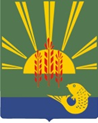 Контрольно-счетная палата Ханкайского муниципального округа Приморского краяСТАНДАРТ ВНЕШНЕГО МУНИЦИПАЛЬНОГОФИНАНСОВОГО КОНТРОЛЯСФК 08 - «Проведение финансово-экономической экспертизы проектов муниципальных программ»Камень-Рыболов2023Содержание1. Общие положения...............................................................................................32. Основы экспертизы проектов муниципальных программ..............................43.Организация и проведение экспертизы проекта муниципальной программы……………..………………………………………………………..…54. Проведение экспертизы проекта о внесении изменений в муниципальную программу ……….…………..………………………………………………….…65.Оформление результатов экспертизы проекта муниципальной программы .71. Общие положения1.1. Стандарт внешнего муниципального финансового контроля СФК 08 - «Проведение финансово-экономической экспертизы проектов муниципальных программ» (далее - Стандарт) разработан на основании Федерального решения от 07.02.2011 № 6-ФЗ "Об общих принципах организации и деятельности контрольно-счетных органов субъектов Российской Федерации и муниципальных образований"; Положением о Контрольно-счетной палате Ханкайского муниципального округа, утвержденным решением Думы Ханкайского муниципального округа от 28.09.2021 № 255 «Об утверждении Положения о Контрольно-счетной палате Ханкайского муниципального округа» с учетом положений Бюджетного кодекса Российской Федерации (далее – Бюджетный кодекс), Положением о бюджетном процессе в Ханкайском муниципальном районе Приморского края, утвержденным решением Думы Ханкайского муниципального округа от 26.11.2020 № 55 «Об утверждении Положения о бюджетном процессе в Ханкайском муниципальном округе Приморского края»; Регламента Контрольно-счетной палаты Ханкайского муниципального округа (далее - Регламент).1.2. Стандарт разработан для использования должностными лицами Контрольно-счетной палаты Ханкайского муниципального округа (далее – КСП) при организации и проведении финансово-экономической экспертизы проектов постановлений Администрации Ханкайского муниципального округа об утверждении муниципальных программ, а также проектов постановлений Администрации Ханкайского муниципального округа о внесении изменений в муниципальные программы, и подготовки заключений КСП на проекты постановлений Администрации Ханкайского муниципального округа об утверждении муниципальных программ, а также на проекты постановлений Администрации Ханкайского муниципального округа о внесении изменений в муниципальные программы, в пределах полномочий, возложенных на КСП (далее – заключение). 1.3. Целью Стандарта является установление общих требований организации и проведения КСП финансово-экономической экспертизы проектов постановлений Администрации Ханкайского муниципального округа об утверждении муниципальных программ, а также проектов постановлений Администрации Ханкайского муниципального округа о внесении изменений в муниципальные программы (далее – экспертиза, муниципальная программа, проект муниципальной программы) и оформления результатов экспертизы. 1.4. Задачами Стандарта являются: установление общих требований к содержанию и проведению экспертизы проектов; установление основных требований к оформлению результатов экспертизы проектов. 1.5. Внесение изменений и дополнений в настоящий Стандарт осуществляется на основании решения председателя КСП. Решение вопросов, не урегулированных настоящим Стандартом, осуществляется председателем КСП, в его отсутствие лицом его замещающим. 1.6. В Стандарте термины и понятия применяются в значении, используемом в действующем законодательстве Российской Федерации.2. Основы экспертизы проектов муниципальных программ2.1. Экспертиза проектов муниципальных программ является экспертно-аналитическим мероприятием. 2.2. Целью экспертизы является обеспечение законности расходных обязательств  муниципального  округа, анализ обоснованности объемов ресурсного обеспечения реализации муниципальной программы за счет средств местного бюджета и прогнозной (справочной) оценки расходов краевого и федерального бюджетов, внебюджетных средств; корректности определения ожидаемых результатов, целевых показателей (индикаторов) муниципальных программ, а также выявление или подтверждение отсутствия нарушений и недостатков проектов муниципальных программ в части их соответствия нормам законодательства Российской Федерации и края. 2.3. Предметом экспертизы является проект муниципальной программы или проект о внесении изменений в муниципальную программу, а также документы и материалы, представляемые одновременно с проектом муниципальной программы, в соответствии с законодательством и нормативными правовыми актами Российской Федерации и края, а также муниципальными нормативно правовыми актами. 2.4. Объектами экспертизы являются главные администраторы средств бюджета – главные администраторы доходов бюджета, главные распорядители бюджетных средств, главные администраторы источников финансирования дефицита бюджета и иные участники бюджетного процесса – ответственные исполнители госпрограмм. 2.5. Задачами экспертизы является: а) анализ: соответствия положений проектов нормам законов и иных нормативных правовых актов Российской Федерации и края, муниципальным нормативно правовым актами; структуры муниципальной программы, включая подпрограммы; корректности определения ожидаемых результатов, целевых показателей (индикаторов) муниципальных программ; целостности и связанности задач муниципальных программ и мер по их выполнению; объема и источников финансового обеспечения муниципальных программ; объемов ресурсного обеспечения реализации муниципальных программ за счет средств местного бюджета, средств иных бюджетов бюджетной системы Российской Федерации, а также средств иных источников для реализации муниципальных программ; б) подготовка предложений по устранению замечаний, совершенствованию (улучшению) содержания проекта муниципальной программы. 3. Организация и проведение экспертизы проекта муниципальной программы 3.1. Экспертиза проекта муниципальной программы и подготовка заключения на него проводится в течение 15 рабочих дней со дня его поступления в КСП. 3.2. Основанием для проведения экспертизы проекта муниципальной программы является письменное обращение ответственного исполнителя муниципальной программы, направленное в КСП для проведения экспертизы. 3.3. Согласно Регламенту КСП проведение экспертизы и подготовку заключения на проект муниципальной программы возглавляет и организует председатель КСП. 3.4. Председатель КСП: определяет исполнителя и дату подготовки заключения по результатам экспертизы; контролирует соблюдение сроков проведения экспертизы; организует экспертно-аналитическую деятельность с проектами муниципальных программ, подготовку заключений и предложений к ним. 3.5. В ходе осуществления экспертизы проекта муниципальных программ могут учитываться результаты ранее проведенных КСП контрольных и экспертно-аналитических мероприятий в соответствующей сфере деятельности, а также данные, представленные в открытых источниках информации. 3.6. Экспертиза включает в себя анализ: 3.7.1. Соответствия проекта муниципальной программы: основным целям и задачам социально-экономической политики, определенным в посланиях (выступлениях) Президента Российской Федерации Федеральному Собранию Российской Федерации, в указах Президента Российской Федерации, а также в основных направлениях бюджетной и налоговой политики Ханкайского муниципального округа на очередной финансовый год и на плановый период, в Стратегии социально-экономического развития Ханкайского муниципального округа ( далее – Стратегия); требованиям бюджетного законодательства Российской Федерации; структуре и содержанию, установленным Порядком разработки муниципальных программ, в том числе в части: - обязательного согласования проекта муниципальной программы отделом экономики и финансовым управлением Администрации Ханкайского муниципального округа до начала проведения экспертизы в КСП; - пояснительной записки, включающей разделы: а) обоснование необходимости принятия муниципальной программы; б) финансово-экономическое обоснование; е) оценку эффективности предлагаемых решений; 3.7.2. Показателей (индикаторов) реализации и показателей результативности муниципальной программы, по результатам анализа которых могут формироваться выводы об их соответствии задачам муниципальной программы, достаточности для раскрытия степени достижения целей муниципальной программы, о достоверности целевых показателей (индикаторов) муниципальной программ, а также сопоставимости с показателями результативности государственных программ Приморского края (при необходимости); 3.7.3. Сроков реализации мероприятий муниципальной программы, ожидаемых результатов и состава участников реализации муниципальной программы. 3.7.4. Ресурсного обеспечения, объема финансирования муниципальной программы, в том числе на предмет соответствия решению о местном бюджете, а также расходов на реализацию целей муниципальной программы с учетом источников финансирования, информации о распределении планируемых расходов по подпрограммам и отдельным мероприятиям муниципальной программы. В ходе анализа ресурсного обеспечения муниципальной программы могут формироваться выводы о:- недостаточности (или избыточности) финансовых ресурсов для выполнения мероприятий муниципальной программы;- полноте и обоснованности условий предоставления, расходования и методики расчета межбюджетных субсидий. 3.8. Замечания и предложения, сформированные к проекту муниципальной программы, доводятся в письменной форме до их разработчиков. 3.9. КСП края вправе запрашивать дополнительную информацию по показателям, содержащимся в проекте муниципальной программы и во вносимых одновременно с ним документах и материалах. 4. Проведение экспертизы проекта о внесении изменений в муниципальную программу 4.1. Экспертиза проекта о внесении изменений в муниципальную программу проводится в соответствии с положениями раздела 3 настоящего Стандарта. 4.2. Анализ изменения структуры и содержания муниципальной программы включает описание каждого из структурных элементов муниципальной программы, в которые вносятся изменения, включая анализ вносимых изменений (сравнение с предыдущей редакцией, причины (основания) изменений, оценка их согласованности с основными параметрами других документов и т.д.). 4.3. При проведении экспертизы могут быть отражены результаты устранения замечаний, выявленных в ходе предыдущих экспертиз муниципальной программы. 5. Оформление результатов экспертизы проекта муниципальной программы 5.1. По итогам экспертизы проекта муниципальной программы подготавливается заключение, в котором могут содержаться:- правовые основания проведения экспертизы проекта и подготовки заключения; - информация о соблюдении требований, установленных бюджетным законодательством;- информация о соблюдении требований, установленных законодательными и нормативными правовыми актами Российской Федерации и края и муниципальными нормативно правовыми актами; - информация и положения, определенные в разделе 3 настоящего Стандарта; - замечания и предложения, в том числе о необходимости внесения изменений в муниципальную программу; - иные предложения (при наличии) в рамках действующего законодательства. По результатам проведения экспертизы на проект о внесении изменений в муниципальную программу заключение подготавливается по предмету вносимых изменений. 5.2. В заключении не даются рекомендации по утверждению или отклонению представленного проекта муниципальной программы. 5.3. При выявлении в ходе проведения экспертизы проекта муниципальной программы нарушений положений законодательства Российской Федерации и (или) края, а также нормативно правовых актов муниципального округа они должны быть отражены в заключении (с указанием существа нарушения и ссылкой на нормативный правовой акт). 5.4. При наличии в проекте муниципальной программы недостатков редакционного, технического и иного характера, они также отражаются в заключении. 5.5. Заключение подписывается председателя КСП или лицом, его замещающим. 5.6. Заключение направляется ответственному исполнителю муниципальной программы, представившему проект в КСП для проведения экспертизы.Утвержден распоряжением Контрольно-счетной палаты Ханкайского муниципального округа№ 08-ра от «02» октября 2023 года